25 dicembreNatale del Signore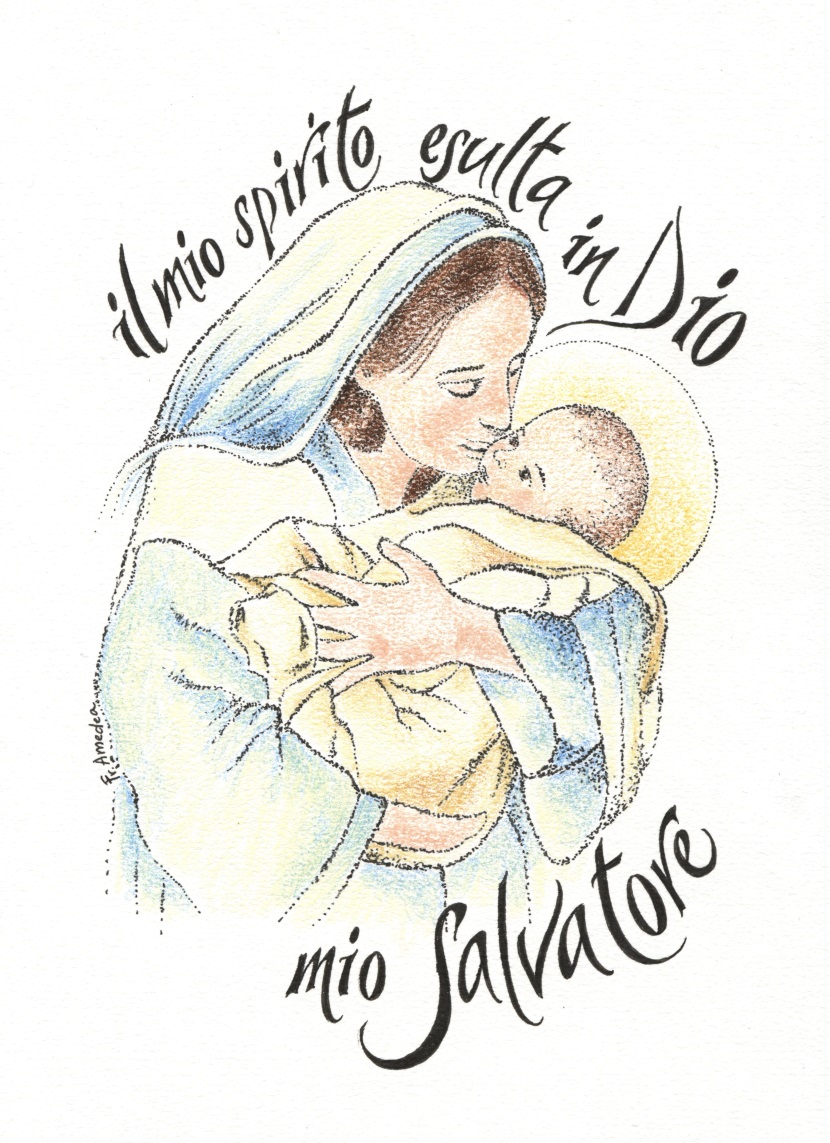 Liturgia delle Ore PRIMI VESPRIINTRODUZIONE (cfr. bBose)Signore, apri le mie labbrae la mia bocca canterà la tua lode.Dio, fa’ attento il mio orecchioperché ascolti la tua Parola. 						S: Ecco la vergine concepirà 			e partorirà un figlio,			che sarà chiamato Emmanuele,			 il Dio con noi.T: Gloria al Padre e al Figlioe allo Spirito Santo,come era nel principio e ora e sempre,nei secoli dei secoli. Amen.INNOAccogli nel tuo grembo,
o Vergine Maria,
il Verbo di Dio Padre.Su te il divino Spirito
distende la sua ombra,
o Madre del Signore.O porta santa del tempio,
intatta e inviolabile,
ti apri al re della gloria.Predetto dai profeti,
ed annunziato da un angelo,
Gesù salvatore nasce per noi.A te, o Cristo, sia lode,
al Padre e allo Spirito,
sia gloria per sempre, nei secoli eterni.
Amen, amen.1 Antifona: Il Re della pace viene nella gloria: 		tutta la terra desidera il suo volto.Salmo 131A Ricordati, Signore, di Davide,*
B di tutte le sue prove,
C quando giurò al Signore,*
D al Potente di Giacobbe fece voto:	A "Non entrerò sotto il tetto della mia casa,*
	B non mi stenderò sul mio giaciglio,
	C non concederò sonno ai miei occhi*
	D né riposo alle mie palpebre,	E finché non trovi una sede per il Signore,*
	F una dimora per il Potente di Giacobbe".A Ecco, abbiamo saputo che era in Efrata,*
B l'abbiamo trovata nei campi di Iàar.
C Entriamo nella sua dimora,*
D prostriamoci allo sgabello dei suoi piedi.	A Alzati, Signore, verso il luogo del tuo riposo,*
	B tu e l'arca della tua potenza.
	C I tuoi sacerdoti si vestano di giustizia,*
	D i tuoi fedeli cantino di gioia.	E Per amore di Davide tuo servo*
	F non respingere il volto del tuo consacrato.A Il Signore ha giurato a Davide*
B e non ritratterà la sua parola:
C "Il frutto delle tue viscere*
D io metterò sul tuo trono!	A Se i tuoi figli custodiranno la mia alleanza*
	B e i precetti che insegnerò ad essi,
	C anche i loro figli per sempre*
	D sederanno sul tuo trono".A Il Signore ha scelto Sion,*
B l'ha voluta per sua dimora:
C "Questo è il mio riposo per sempre;*
D qui abiterò, perché l'ho desiderato.	A Benedirò tutti i suoi raccolti,*
	B sazierò di pane i suoi poveri.
	C Rivestirò di salvezza i suoi sacerdoti,*
	D esulteranno di gioia i suoi fedeli.A Là farò germogliare la potenza di Davide,*
B preparerò una lampada al mio consacrato.
C Coprirò di vergogna i suoi nemici,*
D ma su di lui splenderà la corona".1 Antifona: Il Re della pace viene nella gloria: 		tutta la terra desidera il suo voltoOrazione salmicaSignore del mondo, il nostro cuore attende il compimento delle tue promesse e la terra intera anela alla salvezza: manda il tuo Figlio, il Messia, Gesù nella sua gloria e non tardare più, perché Lui solo è la nostra speranza. Egli è benedetto con te e lo Spirito Santo ora e nei secoli dei secoli. Amen.(Orazione al lucernario della vigilia di natale Brev. Bose)2 Antifona: Oggi il Verbo eterno, 		generato prima dei secoli, 		ha umiliato se stesso, 		per noi si è fatto uomo mortale.Cantico Fil 2, 6-11Cristo Gesù, pur essendo di natura divina, *
non considerò un tesoro geloso 
la sua uguaglianza con Dio; 
	ma spogliò se stesso, †
	assumendo la condizione di servo *
	e divenendo simile agli uomini;
apparso in forma umana, umiliò se stesso †
facendosi obbediente fino alla morte *
e alla morte di croce.
	Per questo Dio l'ha esaltato *
	e gli ha dato il nome 
	che è al di sopra di ogni altro nome; 
perché nel nome di Gesù ogni ginocchio si pieghi †
nei cieli, sulla terra *
e sotto terra; 
	e ogni lingua proclami 
	che Gesù Cristo è il Signore, *
	a gloria di Dio Padre.2 Antifona: Oggi il Verbo eterno, 		generato prima dei secoli, 		ha umiliato se stesso, 		per noi si è fatto uomo mortale.Lettura breve								(Gal 4, 4-5)Quando venne la pienezza del tempo, Dio mandò il suo Figlio, nato da donna, nato sotto la legge, per riscattare coloro che erano sotto la legge, perché ricevessimo l'adozione a figli.Responsorio 					(vigilia di natale brev. Bose)
Oggi verrà il Signore:* con il nuovo giorno vedrete la sua gloria.
Oggi verrà il Signore:* con il nuovo giorno vedrete la sua gloria.
E’ giunta la pienezza dei tempi:* col nuovo giorno vedrete la sua gloria:
Gloria al Padre e al Figlio* e allo Spirito Santo.
Oggi verrà il Signore:* con il nuovo giorno vedrete la sua gloria.Ant. al Magnificat: Quando sorgerà il sole vedrete il re dei re		Come lo sposo dalla stanza nuziale egli viene dal Padre.Contemplazione				(vigilia di Natale Brev. Bose)Benedetto il Signore, egli compie meraviglie. Benedetto sia sempre il suo nome di gloria.Gloria a te, SignoreO Cristo /sei diventato simile a noi apparendo in forma di uomo,/ nella pienezza dei tempi sei nato da donna.O Cristo/ ti sei umiliato facendoti obbediente fino alla morte, /sei diventato motivo di salvezza per chi ti obbedisce.O Cristo/ esaltato da Dio hai ricevuto un nome grande,/ sei stato costituito su tutte le cose capo della chiesa.O Cristo/ ogni ginocchio si piega in cielo, in terra e negli inferi,/ chiunque invoca il tuo nome sarà salvato.O Cristo/ ogni lingua attesta che sei il Signore,/ ogni cuore crede che Dio ti ha risuscitato dai morti.Padre nostroOrazioneO Dio, che ogni anno ci fai vivere nella gioia questa vigilia del Natale, concedi che possiamo guardare senza timore, quando verrà come giudice, il Cristo tuo Figlio che accogliamo in festa come Redentore. Egli è Dio e vive e regna con te, nell'unità dello Spirito Santo, per tutti i secoli dei secoli. Amen. 					(Breviario or. 25 dic. Primi vespri)O Padre, ogni anno ci doni la gioia di ricordare il mistero dell’incarnazione del tuo Figlio unigenito: facci comprendere e vivere pienamente la profondità del tuo disegno di salvezza, fino a che si compirà il tempo e tornerà nella gloria Gesù Cristo, nostro Signore. Egli è Dio… (Brev. Turoldo, or. 25 dic. Primi vespri)UFFICIO DELLE LETTUREAnt. Inv: 	Il Verbo di Dio si è fatto carne: 		venite adoriamo.INNORedentore delle genti,
o Cristo nostro salvatore,
vieni a salvare l’uomo,
lo innalzi accanto a te.Nella carne tu prendesti
la nostra umanità,
le donasti la tua luce,
la tua divinità.Vieni, Sposo della Chiesa,
risplenda al mondo la tua gloria,
il tuo volto si riveli,
fa’ che crediamo in te.Alle nozze tu ci inviti
di Dio e dell’umanità,
al banchetto dell’amore,
prodigio di carità.Verbo eterno fatto carne,
o Luce che rischiari il mondo,
si apra il cuore d’ogni uomo
e accolga la verità.

Tra le braccia della Vergine
ci sveli la tua umiltà,
nel silenzio del presepe
la tua povertà.Gloria a te innalziamo, o Cristo,
e al Padre, immenso Creatore,
con lo Spirito d’amore
sia lode per l’eternità.
Amen.I Antifona: Mi ha detto il Signore:
Tu sei mio figlio, oggi ti ho generato.

SALMO 2 
Perché le genti congiurano *
perché invano cospirano i popoli? 
	Insorgono i re della terra †
	e i principi congiurano insieme *
	contro il Signore e contro il suo Messia: 
«Spezziamo le loro catene, *
gettiamo via i loro legami». 
	Se ne ride chi abita i cieli, *
	li schernisce dall'alto il Signore. 
Egli parla loro con ira, *
li spaventa nel suo sdegno: 
«Io l'ho costituito mio sovrano *
sul Sion mio santo monte». 
	Annunzierò il decreto del Signore. †
	Egli mi ha detto: «Tu sei mio figlio, *
	io oggi ti ho generato. 
Chiedi a me, ti darò in possesso le genti *
e in dominio i confini della terra. 
Le spezzerai con scettro di ferro, *
come vasi di argilla le frantumerai». 
	E ora, sovrani, siate saggi *
	istruitevi, giudici della terra; 
	servite Dio con timore *
	e con tremore esultate; 
che non si sdegni *
e voi perdiate la via. 
Improvvisa divampa la sua ira. *
Beato chi in lui si rifugia.
I Antifona: Mi ha detto il Signore:
Tu sei mio figlio, oggi ti ho generato.

II Antifona: Come uno sposo
il Signore esce dalla stanza nuziale.

SALMO 18 A 
I cieli narrano la gloria di Dio, *
e l'opera delle sue mani annunzia il firmamento. 
Il giorno al giorno ne affida il messaggio *
e la notte alla notte ne trasmette notizia. 
	Non è linguaggio e non sono parole *
	di cui non si oda il suono. 
	Per tutta la terra si diffonde la loro voce *
	e ai confini del mondo la loro parola. 
Là pose una tenda per il sole †
che esce come sposo dalla stanza nuziale, *
esulta come prode che percorre la via. 
	Egli sorge da un estremo del cielo †
	e la sua corsa raggiunge l'altro estremo: *
	nulla si sottrae al suo calore. 

II Antifona: Come uno sposo
il Signore esce dalla stanza nuziale.

III Antifona: Sulle tue labbra è diffusa la grazia,
Dio ti ha benedetto per sempre.

SALMO 44 
Effonde il mio cuore liete parole, †
io canto al re il mio poema. *
La mia lingua è stilo di scriba veloce. 
	Tu sei il più bello tra i figli dell'uomo, †
	sulle tue labbra è diffusa la grazia, *
	ti ha benedetto Dio per sempre. 
Cingi, prode, la spada al tuo fianco, †
nello splendore della tua maestà ti arrida la sorte, *
avanza per la verità, la mitezza e la giustizia. 
	La tua destra ti mostri prodigi: †
	le tue frecce acute colpiscono al cuore i tuoi nemici; *
	sotto di te cadono i popoli. 
Il tuo trono, Dio, dura per sempre; *
è scettro giusto lo scettro del tuo regno. 
	Ami la giustizia e l'empietà detesti: †
	Dio, il tuo Dio ti ha consacrato *
	con olio di letizia, a preferenza dei tuoi eguali. 
Le tue vesti son tutte mirra, aloè e cassia, *
dai palazzi d'avorio ti allietano le cetre. 
Figlie di re stanno tra le tue predilette; *
alla tua destra la regina in ori di Ofir. 
	Ascolta, figlia, guarda, porgi l'orecchio, *
	dimentica il tuo popolo e la casa di tuo padre; 
	al re piacerà la tua bellezza. *
	Egli è il tuo Signore: prostrati a lui. 
Da Tiro vengono portando doni, *
i più ricchi del popolo cercano il tuo volto.
	La figlia del re è tutta splendore, *
	gemme e tessuto d'oro è il suo vestito. 
E' presentata al re in preziosi ricami; *
con lei le vergini compagne a te sono condotte; 
guidate in gioia ed esultanza, *
entrano insieme nel palazzo regale.
	Ai tuoi padri succederanno i tuoi figli; *
	li farai capi di tutta la terra. 
Farò ricordare il tuo nome *
per tutte le generazioni, 
e i popoli ti loderanno *
in eterno, per sempre.

III Antifona: Sulle tue labbra è diffusa la grazia,
Dio ti ha benedetto per sempre.

V. Il Verbo di Dio si è fatto carne, alleluia, 
R. è venuto ad abitare in mezzo a noi, alleluia. Le Letture sono prese dall’Ora dell’ascolto
LODIINTRODUZIONET: Signore, apri le mie labbraE la mia bocca canterà la tua lode.Dio, fa’ attento il mio orecchioperché ascolti la tua Parola.			S: Un bambino è nato per noi			ci è stato dato un figlio,			il suo nome: “Consigliere meraviglioso,			Dio forte, principe della pace”.T: Gloria al Padre e al Figlioe allo Spirito Santo,come era nel principio e ora e sempre,nei secoli dei secoli. Amen. 		(Introduzione Mattino di Natale brev. Bose)INNOAccogli nel tuo grembo,
o Vergine Maria,
il Verbo di Dio Padre.Su te il divino Spirito
distende la sua ombra,
o Madre del Signore.O porta santa del tempio,
intatta e inviolabile,
ti apri al re della gloria.Predetto dai profeti,
ed annunziato da un angelo,
Gesù salvatore nasce per noi.A te, o Cristo, sia lode,
al Padre e allo Spirito,
sia gloria per sempre, nei secoli eterni.
Amen, amen.1 Antifona: Pastori, chi avete visto? Chi è apparso sulla terra? 		Abbiamo visto un bambino, 		e gli angeli che lodavano il Signore, alleluia.SALMO 18 A
I cieli narrano la gloria di Dio,*
e l'opera delle sue mani annunzia il firmamento.
Il giorno al giorno ne affida il messaggio*
e la notte alla notte ne trasmette notizia.	Non è linguaggio e non sono parole*
	di cui non si oda il suono.
	Per tutta la terra si diffonde la loro voce*
	e ai confini del mondo la loro parola.Là pose una tenda per il sole +
che esce come sposo dalla stanza nuziale,*
esulta come prode che percorre la via.	Egli sorge da un estremo del cielo +
	e la sua corsa raggiunge l'altro estremo:*
	nulla si sottrae al suo calore.1 Antifona: Pastori, chi avete visto? Chi è apparso sulla terra? 		Abbiamo visto un bambino, 		e gli angeli che lodavano il Signore, alleluia.2 Antifona: L'angelo disse ai pastori: 		Vi annunzio una gioia grande: 		Oggi è nato per voi il Salvatore del mondo, alleluia.CANTICO Dn 3, 57-88.56
Benedite, opere tutte del Signore, il Signore,*
lodatelo ed esaltatelo nei secoli.
Benedite, angeli del Signore, il Signore,*
benedite, cieli, il Signore.	Benedite, acque tutte, che siete sopra i cieli, il Signore,*
	benedite, potenze tutte del Signore, il Signore.
	Benedite, sole e luna, il Signore,*
	benedite, stelle del cielo, il Signore.Benedite, piogge e rugiade, il Signore.*
benedite, o venti tutti, il Signore.
Benedite, fuoco e calore, il Signore,*
benedite, freddo e caldo, il Signore.	Benedite, rugiada e brina, il Signore,*
	benedite, gelo e freddo, il Signore.
	Benedite, ghiacci e nevi, il Signore,*
	benedite, notti e giorni, il Signore.Benedite, luce e tenebre, il Signore,*
benedite, folgori e nubi, il Signore.
Benedica la terra il Signore,*
lo lodi e lo esalti nei secoli.	Benedite, monti e colline, il Signore,*
	benedite, creature tutte che germinate sulla terra, il Signore.
	Benedite, sorgenti, il Signore,*
	benedite, mari e fiumi, il Signore.Benedite, mostri marini e quanto si muove nell'acqua, il Signore,*
benedite, uccelli tutti dell'aria, il Signore.
Benedite, animali tutti, selvaggi e domestici, il Signore,*
benedite, figli dell'uomo, il Signore.	Benedica Israele il Signore,*
	lo lodi e lo esalti nei secoli.
	Benedite, sacerdoti del Signore, il Signore,*
	benedite, o servi del Signore, il Signore.Benedite, spiriti e anime dei giusti, il Signore,*
benedite, pii e umili di cuore, il Signore.
Benedite, Anania, Azaria e Misaele, il Signore,*
lodatelo ed esaltatelo nei secoli.	Benediciamo il Padre e il Figlio con lo Spirito Santo,*
	lodiamolo ed esaltiamolo nei secoli.
	Benedetto sei tu, Signore, nel firmamento del cielo,*
	degno di lode e di gloria nei secoli.2 Antifona: L'angelo disse ai pastori: 		Vi annunzio una gioia grande: 		Oggi è nato per voi il Salvatore del mondo, alleluia.3 Antifona: Oggi per noi è nato un bambino: 		Dio, il Forte, è il suo nome, alleluia.SALMO 97Cantate al Signore un canto nuovo,*
perché ha compiuto prodigi.	Gli ha dato vittoria la sua destra*
	e il suo braccio santo.
	Il Signore ha manifestato la sua salvezza,*
	agli occhi dei popoli ha rivelato la sua giustizia.Egli si è ricordato del suo amore,*
della sua fedeltà alla casa di Israele.
Tutti i confini della terra hanno veduto*
la salvezza del nostro Dio.	Acclami al Signore tutta la terra,*
	gridate, esultate con canti di gioia.Cantate inni al Signore con l'arpa,*
con l'arpa e con suono melodioso;
con la tromba e al suono del corno*
acclamate davanti al re, il Signore.	Frema il mare e quanto racchiude,*
	il mondo e i suoi abitanti.I fiumi battano le mani,*
esultino insieme le montagne
davanti al Signore che viene,*
che viene a giudicare la terra.	Giudicherà il mondo con giustizia*
	e i popoli con rettitudine.3 Antifona: Oggi per noi è nato un bambino: 		Dio, il Forte, è il suo nome, alleluia.Orazione salmica    	(orazione alla contemplazione mattina di Natale Brev. Bose)Padre onnipotente, nel mistero della tua parola fatta carne siamo stati avvolti da una nuova luce: poiché essa già rischiara i nostri cuori attraverso la fede, fa’ che risplenda anche nella nostra vita. Per Cristo nostro Signore. AmenLettura Breve						(Eb 1, 1-2)Dio, che aveva già parlato nei tempi antichi molte volte e in diversi modi ai padri per mezzo dei profeti, ultimamente, in questi giorni, ha parlato a noi per mezzo del Figlio, che ha costituito erede di tutte le cose e per mezzo del quale ha fatto anche il mondo.Responsorio 
R. Il Signore manifestò la sua salvezza alleluia, alleluia.
Il Signore manifestò la sua salvezza, alleluia, alleluia.
V. Alle nazioni rivelò la sua giustizia.
Alleluia, alleluia.
Gloria al Padre e al Figlio e allo Spirito Santo.
Il Signore manifestò la sua salvezza, alleluia, alleluia.Ant al Ben: Gloria a Dio nell'alto dei cieli, 		e pace in terra agli uomini che Dio ama, alleluia.Contemplazione 				     (mattina di Natale Brev. Bose)Benedetto il Signore, Egli compie meraviglie. Benedetto sia sempre il suo nome di gloria.Lode a te Signore Gesù.Benedetto sei tu, Verbo di Dio,+ che eri prima che il mondo fosse/ e sei venuto fra noi per salvarci.Benedetto sei tu sole di giustizia,+ che sei uscito dal seno del Padre/ per illuminare tutto l’universo.Benedetto sei tu Signore del mondo +, che ti sei fatto bambino/ e sei stato deposto in una mangiatoia.Benedetto sei tu, Figlio di Dio + che senza separarti dal Padre/ sei nato dalla vergine Maria.Padre nostroOrazione 						    (Mattino di Natale Brev. Bose)Signore, Dio come i pastori nella notte noi abbiamo ascoltato il messaggio degli angeli, ci siamo avvicinati a tuo Figlio, il bambino nato dalla vergine Maria e siamo stati avvolti dalla luce del tuo Verbo fatto carne: fa' che risplenda nelle nostre opere il mistero della fede che rifulge nel nostro cuore. Per il nostro Signore  Gesù Cristo ... SECONDI VESPRIINTRODUZIONET: Signore, apri le mie labbraE la mia bocca canterà la tua lode.Dio, fa’ attento il mio orecchioPerche ascolti la tua Parola.			S: Un bambino è nato per noi			Ci è stato dato un figlio,			Il suo nome: “Consigliere meraviglioso,			Dio forte, principe della pace”.T: Gloria al Padre e al Figlioe allo Spirito Santo,come era nel principio e ora e sempre,nei secoli dei secoli. Amen. 		  (Introduzione Vespro di Natale brev. Bose)INNOAccogli nel tuo grembo,
o Vergine Maria,
il Verbo di Dio Padre.Su te il divino Spirito
distende la sua ombra,
o Madre del Signore.O porta santa del tempio,
intatta e inviolabile,
ti apri al re della gloria.Predetto dai profeti,
ed annunziato da un angelo,
Gesù salvatore nasce per noi.A te, o Cristo, sia lode,
al Padre e allo Spirito,
sia gloria per sempre, nei secoli eterni.
Amen, amen.1 Antifona: A te il regno nel giorno della tua gloria: 		in splendore e santità Dio ti ha generato prima dell'aurora.SALMO 109, 1-5. 7Oracolo del Signore al mio Signore:*
"Siedi alla mia destra,
finché io ponga i tuoi nemici*
a sgabello dei tuoi piedi".	Lo scettro del tuo potere stende il Signore da Sion:*
	"Domina in mezzo ai tuoi nemici.A te il principato nel giorno della tua potenza*
tra santi splendori;
dal seno dell'aurora,*
come rugiada, io ti ho generato".	Il Signore ha giurato e non si pente: +
	"Tu sei sacerdote per sempre*
	al modo di Melchisedek".Il Signore è alla tua destra,*
annienterà i re nel giorno della sua ira.
Lungo il cammino si disseta al torrente*
e solleva alta la testa.1 Antifona: A te il regno nel giorno della tua gloria: 		in splendore e santità Dio ti ha generato prima dell'aurora.2 Antifona: Presso il Signore è misericordia, 		grande è la sua redenzione.SALMO 129Dal profondo a te grido, o Signore;*
Signore, ascolta la mia voce.
Siano i tuoi orecchi attenti*
alla voce della mia preghiera.	Se consideri le colpe, Signore,*
	Signore, chi potrà sussistere?
	Ma presso di te è il perdono,*
	perciò avremo il tuo timore.Io spero nel Signore,*
l'anima mia spera nella sua parola.
L'anima mia attende il Signore*
più che le sentinelle l'aurora.	Israele attenda il Signore,*
	perché presso il Signore è la misericordia,
	grande è presso di lui la redenzione;*
	egli redimerà Israele da tutte le sue colpe.2 Antifona: Presso il Signore è misericordia, 		grande è la sua redenzione.Orazione salmicaSignore Dio con la nascita del tuo Figlio sei venuto a salvare ogni creatura: concedi alla tua chiesa di diffondere fino alle estremità della terra la gioiosa notizia dell’incarnazione e ogni lingua innalzerà un canto di ringraziamento a te o Padre, benedetto ora e nei secoli dei secoli. Amen.  					(orazione ai vespri di Natale Brev. bose)3 Antifona: In principio, prima dei secoli, 		il Verbo era Dio: oggi egli è nato salvatore del mondo.CANTICO Col 1, 3. 12-20Ringraziamo con gioia Dio,*
Padre del Signore nostro Gesù Cristo,
perché ci ha messi in grado di partecipare*
alla sorte dei santi nella luce,	ci ha liberati dal potere delle tenebre,*
	ci ha trasferiti nel regno del suo Figlio diletto,
	per opera del quale abbiamo la redenzione,*
	la remissione dei peccati.Cristo è immagine del Dio invisibile,*
generato prima di ogni creatura;
è prima di tutte le cose*
e tutte in lui sussistono.	Tutte le cose sono state create per mezzo di lui*
	e in vista di lui:
	quelle nei cieli e quelle sulla terra,*
	quelle visibili e quelle invisibili.Egli è il capo del corpo, che è la Chiesa;*
è il principio di tutto,
il primogenito di coloro che risuscitano dai morti,*
per ottenere il primato su tutte le cose.	Piacque a Dio di fare abitare in lui ogni pienezza,*
	per mezzo di lui riconciliare a sé tutte le cose,
	rappacificare con il sangue della sua croce*
	gli esseri della terra e quelli del cielo.3 Antifona: In principio, prima dei secoli, il Verbo era Dio: 		oggi egli è nato salvatore del mondo.Lettura breve								(1 Gv 1, 1-3)Vi annunziamo ciò che era fin da principio, ciò che noi abbiamo udito, ciò che noi abbiamo veduto con i nostri occhi, ciò che noi abbiamo contemplato e ciò che le nostre mani hanno toccato, ossia il Verbo della vita. Poiché la vita si è fatta visibile, noi l'abbiamo veduta e di ciò rendiamo testimonianza e vi annunziamo la vita eterna, che era presso il Padre e si è resa visibile a noi. Quello che abbiamo veduto e udito, noi lo annunziamo anche a voi, perché anche voi siate in comunione con noi. La nostra comunione è col Padre e col Figlio suo Gesù Cristo.Responsorio
R. Il Verbo di Dio si è fatto carne alleluia, alleluia.
Il Verbo di Dio si è fatto carne, alleluia, alleluia.
V. E' venuto ad abitare in mezzo a noi.
Alleluia, alleluia.
Gloria al Padre e al Figlio e allo Spirito Santo.
Il Verbo di Dio si è fatto carne, alleluia, alleluia.Ant al Magn: Oggi Cristo è nato, è apparso il Salvatore; oggi sulla terra cantano gli angeli, si allietano gli arcangeli; oggi esultano i giusti, acclamando: Gloria a Dio nell'alto dei cieli, alleluia.Contemplazione 			(Mezzogiorno di Natale Brev. Bose)Benedetto il Signore, egli compie meraviglie. Benedetto sia sempre il suo nome di gloria:Gloria a te Signore.Tu che domini i secoli eterni, senza inizio né fine, /hai voluto nascere bambino nei nostri giorni.Tu che nessuno ha mai visto, né potuto udire, /hai preso il volto del figlio di Maria di Nazareth.Tu che tieni le profondità della terra nella tua mano,/ ti sei lasciato deporre in fasce.Tu Parola eterna e consolazione di ogni vivente,/ hai voluto prendere la carne della nostra fragile umanità.Padre nostro.Orazione
O Dio, che in modo mirabile ci hai creati a tua immagine, e in modo più mirabile ci hai rinnovati e redenti, fa' che possiamo condividere la vita divina del tuo Figlio, che oggi ha voluto assumere la nostra natura umana. Egli è Dio, e vive e regna con te, nell'unità dello Spirito Santo, per tutti i secoli dei secoli. 